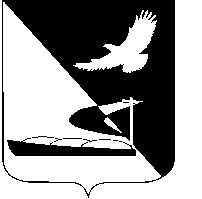 АДМИНИСТРАЦИЯ МУНИЦИПАЛЬНОГО ОБРАЗОВАНИЯ«АХТУБИНСКИЙ РАЙОН»ПОСТАНОВЛЕНИЕ02.02.2015      					                                 № 115О признании утратившим силу постановлениеадминистрации МО «Ахтубинский район» от 15.11.2013 № 1433В соответствии с Бюджетным кодексом Российской Федерации, постановлением администрации МО «Ахтубинский район» от 13.11.2014                     № 1743 «Об утверждении перечня муниципальных программ на 2015 год и плановый период 2016-2017 годы», администрация МО «Ахтубинский район»ПОСТАНОВЛЯЕТ:         1. Признать утратившим силу постановление администрации МО «Ахтубинский район» от 15.11.2013 № 1433 «Об утверждении ведомственной целевой программы «Об улучшении условий и охраны труда в комитете по делам семьи, подростков и молодежи администрации муниципального образования «Ахтубинский район» и его подведомственном учреждении на 2014-2016 годы».         2. Отделу информатизации и компьютерного обслуживания администрации МО «Ахтубинский район» (Короткий В.В.) обеспечить размещение настоящего постановления в сети Интернет на официальном сайте администрации МО «Ахтубинский район» в разделе «Администрация» подраздел «Документы Администрации» подраздел «Официальные документы».          3. Отделу контроля и обработки информации администрации МО «Ахтубинский район» (Свиридова Л.В.) представить информацию в газету «Ахтубинская правда» о размещении настоящего постановления в сети Интернет на официальном сайте администрации МО «Ахтубинский район» в разделе «Администрация» подраздел «Документы Администрации» подраздел «Официальные документы».Глава муниципального образования	   	                            В.А. Ведищев 